Bog plačaj vsem, ki tudi v tem času skrbite za urejenost naših cerkva.Hvala tudi vsem dobrotnikom in sodelavcem v naši župniji. Za blagoslov vaših domov, bom z veseljem prišel med prazniki, vendar samo na povabilo, do vseh pa bom šel kasneje, ko se bo zdravstveno stanje izboljšalo.V torek bo še maša na Zg. Škofijah, čeprav bomo že začeli z obnovo strehe. Vsem, ki ste že darovali v ta namen, iskren Bog plačaj. 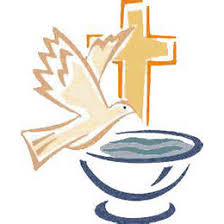 -----------------------------------------------------------------------------------------------------------------Pesnik Anton Aškerc spodbuja:           Čaša tvoja je – življenje tvoje!
Sam napolni z večnosti jo lekom!                   EVANGELIJ ZA NEDELJO JEZUSOVEGA KRSTAAleluja. Aleluja. Janez je zagledal Jezusa, da prihaja k njemu, in je rekel: »Glejte, Jagnje Božje, ki odjemlje greh sveta.«Nebeški Oče razodene, da je Jezus njegov sinIz svetega evangelija po Marku (Mr 1,7-11)Tisti čas je Janez oznanjal: »Za menoj pride močnejši od mene in jaz nisem vreden, da bi se sklônil pred njim in mu odvezal jermen njegovih sandal. Jaz sem vas krstil z vodo, on pa vas bo krstil s Svetim Duhom.« Tiste dni je prišel Jezus iz Nazareta v Galileji in Janez ga je krstil v Jordanu. Brž ko je stopil iz vode, je zagledal nebesa odprta in Duha, ki se je spuščal nadenj kakor golob. In zaslišal se je glas iz nebes: »Ti si moj ljubljeni Sin, nad teboj imam veselje.«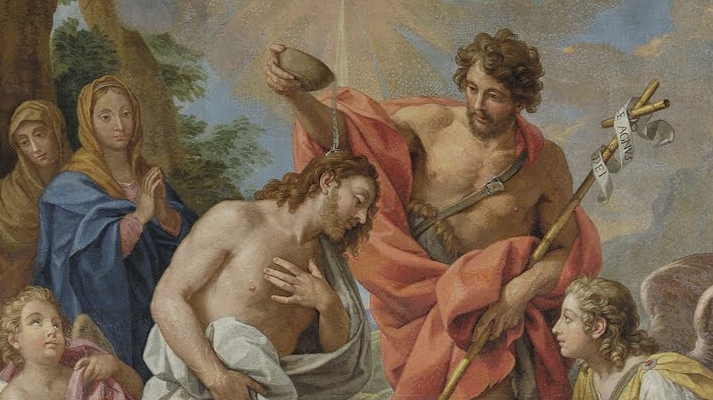 SVETE MAŠE IN OZNANILA V ŽUPNIJI ŠKOFIJESVETE MAŠE IN OZNANILA V ŽUPNIJI ŠKOFIJESVETE MAŠE IN OZNANILA V ŽUPNIJI ŠKOFIJENEDELJAJEZUSOV KRSTJEZUSOV KRST10. JANUAR2021ob 8.30  (Plavje)ob 10.00 ob 11.30 (Tinjan)– za  žive in pokojne župljane– po namenu darovalca– za Burič Lucijo in Stjepana ter sorodnike PONEDEL.11. 1. 2021maša drugje– za Zvonka Hrelja   TOREK12. 1. 2021ob 18.00 (Zg. Škofije)– za rajne Jurkovič, Ivanjšič in PalčičSREDA13. 1. 2021ob 13.00 ob 18.00pogrebni obred za Vinka Filipčiča– za zdravje  ČETRTEK14. 1. 2021ob 18.00– za Julijana SterletaPETEK15. 1. 2021ob 11.00 (Bertoki)ob 18.00pogrebni obred za Anđelo Majerič– za Grdina Andreino, Karla in AngelaSOBOTA16. 1. 2021ob 18.00– za Berto Skuk, maša zadušnicaNEDELJA2. NAVADNA2. NAVADNA17. JANUAR2021ob 8.30  (Plavje)ob 10.00 ob 11.30 (Tinjan)– za  zdravje– za žive in pokojne župljane– za Vinka Zerba in Roberto Markočič 